     CUB HOMEWORK and TEST Schedule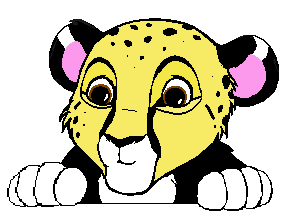 DATE DUE		HOMEWORK		TEST/QUIZZESTuesday			Math				Science				Language Arts		HistoryWednesday		Math 			Math				History/ScienceThursday			None				Bible Unit TestFriday			Math 			Spelling				Language Arts		Bible Verse								Language ArtsLanguage Arts encompasses Spelling, Reading and English.* This is the typical framework I will follow, however, changes are subject to     occur.Other 5th Grade InformationStudents will complete 2 novel units in 5th grade:  Poppy by Avi and Number the Stars by Lois Lowry.  I have some class readers, but not enough. Students will not be allowed to take them home.  If you would like your child to have a personal copy, they will need them by the following dates:  Poppy 9/17 and Number the Stars 2/25.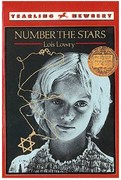 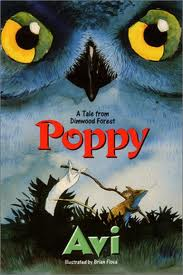 5th grade traditionally does a Blue/Gray competition every year.  All students are divided into 2 teams, and they compete each Friday in a variety of physical, mental and crazy activities.  Points are kept through the year based on t-shirts, winning, sportsmanship and following directions.  The losing team will provide the food for our end of the year Blue/Gray party and cookout.NOTE ABOUT CLASS READERS :  If you purchase these books for your students, please send them in to school with your child’s name inside the book. We would discourage the students from reading the books before we do them in class, as it takes away from the excitement of discovering the book together! 